Министерство образования Республики Саха (Якутия)Муниципальное бюджетное общеобразовательное учреждениеКырыкыйская основная общеобразовательная школа им. С.Е. Дадаскинова678235 Верхневилюйский улус, село Кырыкый, ул. Советская,4; тел: 8-41133-24126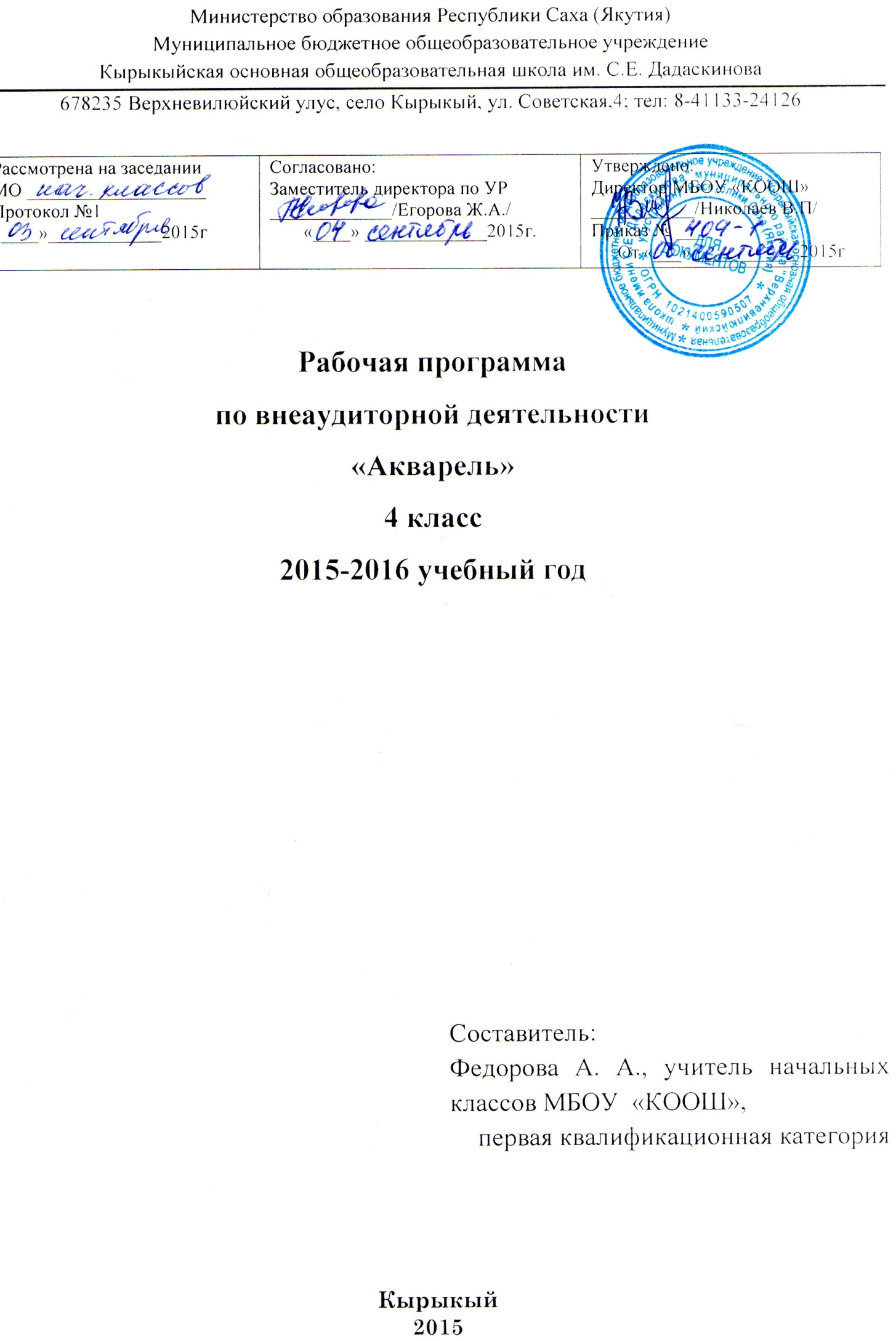 Рабочая программапо предмету«Окружающий мир»4 класс2015-2016 учебный годСоставитель: Федорова А. А., учитель начальных классов МБОУ  «КООШ»,первая квалификационная категорияКырыкый2015СодержаниеПояснительная записка…………………………………………………………………………3Общая характеристика учебного предмета……………………………………………………4Описание места учебного предмета в учебном плане ……………………………………….………………………………………………….…6Личностные, метапредметные и предметные результаты освоения конкретного учебного предмета………………………….………………………………………………………………7Содержание учебного предмета…………………………….………………………………...10Учебно-тематическое планирование …………………………………………………………12Календарно-тематическое поурочное планирование…………………………………….…13Перечень учебно-методического обеспечения ……………………..…………………….....18Список литературы ………………………………………...………………………………….18Пояснительная запискаПредмет «Окружающий мир» изучается в начальной школе с 1 по 4 класс. Особое значение данного предмета заключается в формировании у детей 6—10 лет целостного и системного представления о мире и месте человека в нём. Это и определяет его цель — формирование знаний о природе, человеке и обществе, осознание характера взаимодействий между ними и на этой основе воспитание правильного отношения к окружающему миру.Задачи курса:систематизация имеющихся у детей представлений об окружающем мире;формирование элементарных знаний о природе, человеке и обществе в их взаимодействии;знакомство с методами изучения окружающего мира (наблюдение, эксперимент, моделирование, измерение и др.);социализация ребёнка;развитие познавательных процессов (ощущение, восприятие, осмысление, запоминание, обобщение и др.);воспитание внимательности, наблюдательности и любознательности;формирование самостоятельной познавательной деятельности;развитие мышления, воображения и творческих способностей;формирование информационной грамотности (ориентировка в информационном пространстве, отбор необходимой информации, её систематизация и др.);формирование умений сравнивать объекты, выявлять их сходства и различия, существенные признаки, классифицировать, устанавливать взаимосвязи и причинно-следственные связи, выявлять последовательность процессов и прогнозировать их;формирование умений работать в больших и малых группах (парах постоянного и сменного состава);формирование рефлексии (принятие плана предстоящего обучения, осознание своего продвижения в овладении знаниями и умениями, наличия пробелов в знаниях и умениях);формирование основ экологической культуры;патриотическое и духовно-нравственное воспитание учащихся.Основной формой организации учебно-воспитательного процесса по курсу «Окружающий мир» является урок. В процессе изучения курса используются уроки-экскурсии, уроки-практические занятия, уроки с демонстрацией объектов или их изображений.Уроки-экскурсии посвящены наблюдениям за природной и социальной средой. Основная цель экскурсии — формирование у младших школьников представлений о предметах и явлениях окружающего мира в реальной обстановке. Эти представления используются на последующих уроках как основа для формирования конкретных знаний и практических умений.Уроки-практические занятия связаны с организацией работ учащихся с объектами природы. На этих уроках дети наблюдают, описывают, сравнивают различные предметы, проводят элементарные опыты по определению свойств некоторых из них. Ученики получают разные или одинаковые для всех задания и выполняют их под руководством учителя.Уроки с демонстрацией объектов или их изображений проводятся тогда, когда педагог не имеет возможности организовать индивидуальную работу школьников из-за сложности изучаемых объектов, или руководствуясь техникой безопасности. Демонстрация изображений объектов проводится также в связи с недоступностью их для непосредственных наблюдений в реальной обстановке или в классе.На основе реализуемых межпредметных связей в курсе «Окружающий мир» учащиеся усваивают общие способы деятельности, применимые как в рамках образовательного процесса, так и при решении проблем, возникающих в реальных жизненных ситуациях: умения организовать свою деятельность, определив её цели и задачи; взаимодействовать в группе в процессе этой деятельности; оценивать достигнутые результаты. В курсе формируются также исследовательские, коммуникативные и информационные умения. В процессе обучения формируется готовность следовать этическим нормам поведения в школе, на улице, дома, а также умение оценивать свои поступки и поступки других людей в соответствии с этими нормами.В соответствии c   базисным учебным планом школы  предмет «Окружающий мир» изучается с 1 по 4 класс по 1 час в неделю. Программа рассчитана на 35 часов (1 час в неделю). Изменения, внесённые в текст программы, взятой за основу при написании рабочей программыПрограмма обеспечивается учебно-методическим комплектом, который включает учебники, рабочие тетради и методические рекомендации для учителя.4 классГ. Г. Ивченкова, И. В. Потапов, Е. В. Саплина, А. И. Саплин. Окружающий мир. 4 класс. Учебник. В 2 ч.Г. Г. Ивченкова, И. В. Потапов, Е. В. Саплина, А. И. Саплин. Окружающий мир. 4 класс. Рабочие тетради № 1, № 2. Общая характеристика учебного предметаПри отборе содержания курса «Окружающий мир» учитывались основные дидактические принципы: научности, доступности, систематичности, последовательности, а также принципы развития, гуманитаризации, целостности образа мира, культуросообразности, вариативности.Ведущим из них является принцип целостности, который достигается за счёт интеграции знаний. В основу интеграции знаний по курсу «Окружающий мир» положено диалектическое единство системы «природа — человек — общество». Сведения о каждой составляющей этой системы также носят интегрированный характер и относятся к различным отраслям научных знаний. Так, сведения о природе включают элементы географии, геологии, метеорологии, почвоведения, биологии, физики, химии. Интеграция этих элементов создаёт условия для формирования у младших школьников представления о природе как едином целом, в котором все компоненты взаимодействуют  друг с другом.Сведения о социальной составляющей окружающей действительности представлены в курсе элементами этики, эстетики, истории, психологии, экономики и других отраслей научного знания. Человек в данном курсе рассматривается как биосоциальное существо. В связи с этим сведения о человеке являются связующим звеном между знаниями о природе и знаниями о социальной действительности. У детей формируется первоначальное понятие о человеке как живом организме, выясняется его сходство с животными, а также различия между ними. Обращается внимание на такие отличительные особенности человека, как логическое мышление, членораздельная речь, сознательный труд с использованием орудий труда. Отмечаются важнейшие условия полноценного развития человека: общение с другими людьми и познание окружающего мира.Историко-обществоведческие знания необходимы для формирования каждого человека как культурного и образованного гражданина своей страны. Пропедевтические знания по истории в начальной школе в рамках курса «Окружающий мир» нацелены на формирование .Принцип развития предполагает стимулирование эмоционального, духовно-нравственного и интеллектуального развития ребёнка. Данный принцип реализуется за счёт создания условий для проявления самостоятельности, инициативности, творчества детей в различной деятельности. Усвоение учащимися знаний и умений рассматривается как средство развития, а не самоцель.В связи со сказанным, большое внимание в курсе уделяется эмоциям человека. Программа предусматривает знакомство с положительными и отрицательными эмоциями, их влиянием на собственный организм и на окружающих людей. Дети убеждаются в необходимости уметь управлять своими чувствами и обучаются некоторым приёмам владения собой.Содержание курса позволяет организовывать целенаправленную работу по развитию эстетического восприятия окружающего мира. Программа последовательно раскрывает не только научную и практическую значимость изучаемых объектов, но и их эстетическую ценность для человека и общества в целом.Развитие мышления обеспечивается включением в учебные пособия разнообразных заданий на сравнение объектов, выявление их существенных признаков, классификацию, установление причинно-следственных связей и зависимостей.Содержание курса предоставляет большие возможности для развития наблюдательности. Знакомство с окружающим миром осуществляется таким образом, чтобы в его восприятии участвовало как можно больше органов чувств. В учебных пособиях предлагаются задания для развития умения работать со схемами, моделями, характеризовать объекты действительности.Важное место занимают задания, направленные на развитие информационной грамотности, которые предполагают работу детей со справочниками, энциклопедиями, словарями. Выполняя эти задания, ученики учатся находить нужную информацию и обмениваться ею.Принцип гуманитаризации реализуется через расширение социальной составляющей содержания курса, осознание школьниками необходимости здорового образа жизни и безопасности жизнедеятельности.Принцип культуросообразности предполагает: включение материала о достижениях культуры; воспитание у учащихся уважения к истории родной страны и бережного отношения к объектам культуры; осознание детьми непреходящей ценности культурного наследия и необходимости его охраны.При конструировании содержания программы использовался принцип спиралевидности. В соответствии с этим принципом процесс изучения курса «Окружающий мир» рассматривается как ряд этапов (витков спирали). К вопросам, изученным на предыдущих этапах, учащиеся неоднократно возвращаются на последующих этапах, но на более высоком уровне. Так, если в 1–2-м классах учащиеся получают первые представления о воде, воздухе, камнях, растениях и животных, способах научного познания (наблюдениях, опытах, измерениях и др.), то в 3–4 классах с помощью этих способов они изучают свойства воды, воздуха и горных пород, жизненные процессы растений и животных и т. д.Принцип вариативности предусматривает реализацию дифференциации, обеспечивающей индивидуальный подход к каждому ученику. Данный принцип реализуется через выделение инвариантного минимума содержания образования и вариативной части.Инвариантная часть содержит новый материал и задания для его первичного закрепления. Эта часть обеспечивает реализацию обязательного минимума содержания начального общего образования и требований к уровню подготовки обучающихся в образовательном компоненте «Окружающий мир» на момент окончания детьми начальной школы, предусмотренных новым Государственным стандартом начального общего образования.Вариативная часть включает материал на расширение знаний по теме, задания для дополнительного закрепления, формирования различных умений, применения полученных знаний в нестандартной ситуации. Учебные пособия предлагают блоки заданий, дифференцированных по уровню сложности. Важное место в вариативной части занимают задания на развитие творческих и интеллектуальных способностей (творческая работа, интеллектуальный марафон). Они предполагают наличие определённого уровня развития воображения и нестандартного мышления у учащихся.Вариативная часть предусматривает организацию проектной деятельности младших школьников. Проекты ориентируют детей на расширение знаний, выходящих за рамки содержания учебника. Все задания вариативной части выполняются по выбору.При отборе и построении содержания курса «Окружающий мир» учитывались также и специфические для него принципы: краеведческий, сезонный и экологический.В процессе ознакомления младших школьников с окружающим миром в роли главного метода выступает наблюдение. На первом этапе используются в основном общеклассные кратковременные эпизодические наблюдения. Постепенно они становятся более длительными и систематическими. На смену общеклассным наблюдениям приходят групповые и индивидуальные. Однако в дальнейшем процессе обучения различные виды наблюдений комбинируются друг с другом.Свойства объектов изучаются через опыты. В ознакомлении с окружающим миром используются опыты, проводимые в течение одного урока, а также длительные опыты, проведение которых может занимать несколько дней. Главным при этом является вооружение учащихся методом познания, подведение их к осознанию способности человека путём опытов изучать свойства различных объектов окружающего мира. Постепенно одним из важнейших способов приобретения знаний становится экспериментирование. Познавательная деятельность при этом усиливается постановкой гипотезы, её проверкой, отбором относящейся к ней информации. Ученики учатся наблюдать происходящие в течение эксперимента явления, обосновывают свои выводы. Экспериментирование организуется с самыми разнообразными объектами: жидкостями, газами, твёрдыми телами, растениями и животными.Представления, полученные детьми чувственным путём, закрепляются в процессе выполнения различных практических работ. Учащимся предлагаются работы с планами и картами, приборами и моделями, объектами живой и неживой природы, рисунками, таблицами, схемами и диаграммами, а также графические практические работы.Работа с различными моделями помогает ребёнку рассматривать структуру природных и социальных объектов, устанавливать связи между их компонентами, выявлять последовательность процессов и прогнозировать их. Дети используют готовые модели и конструируют свои.В разнообразной практической деятельности младшие школьники учатся работать в коллективе: распределять работу, договариваться, получать общий результат. В связи с этим ряд заданий предусматривает деятельность учащихся в парах постоянного и сменного состава. Выполняя эти задания, ребята усваивают новые формы общения, решают конфликтные ситуации.В связи с тем, что у детей происходит переход от игровой деятельности, ведущей в дошкольном возрасте, к учебной, ведущей в младшем школьном возрасте, в процессе изучения предмета «Окружающий мир» часто используются игры (дидактические и ролевые). По мере формирования у учеников познавательных интересов и основных компонентов учебной деятельности доля игры в обучении сокращается и на первое место выходит практико-ориентированная деятельность и работа с учебными текстами.Описание места учебного предмета, описание ценностных ориентиров содержания учебной программыВ соответствии c федеральным  базисным учебным планом и примерной программой по окружающему миру предмет «Окружающий мир» изучается с 1 по 4 класс по 1 час в неделю. Согласно учебному календарному графику школы, рабочая программа рассчитана на 35 часов (1 час в неделю). 1 четверть – 9 часов 2 четверть – 7 часов 3 четверть – 10 часов 4 четверть – 9 часов Личностные, метапредметные и предметные результаты освоения конкретного учебного предметаЛичностные У обучающихся будут сформированы:положительное отношение и интерес к изучению природы, человека, истории своей страны;способность к самооценке;осознание себя как гражданина России, чувства патриотизма, гордости за историю и культуру своей страны, ответственности за общее благополучие;знание основных правил поведения в природе и обществе и ориентация на их выполнение;понимание необходимости здорового образа жизни, соблюдение правил безопасного поведения в природе и обществе;чувство прекрасного на основе знакомства с природой и культурой родного края;понимание значения семьи в жизни человека и необходимости взаимопомощи в семье;умение оценивать трудность предлагаемого задания;адекватная самооценка;чувство ответственности за выполнение своей части работы при работе в группе;установка на здоровый образ жизни и её реализация в  своём поведении;осознанные устойчивые эстетические предпочтения в  мире природы;осознанное положительное отношение к культурным  ценностям;основы экологической культуры;уважительное отношение к созидательной деятельности человека на благо семьи, школы, страны;целостное представление о природе и обществе как компонентах единого мира.Предметные Человек и природаОбучающиеся научатся:проводить самостоятельно наблюдения в природе и элементарные опыты, используя простейшие приборы; фиксировать результаты;давать характеристику погоды (облачность, осадки, температура воздуха, направление ветра) по результатам наблюдений за неделю и за месяц;различать план местности и географическую карту;читать план с помощью условных знаков;различать формы поверхности суши (равнины, горы, холмы, овраги), объяснять, как Солнце, вода и ветер изменяют поверхность суши, как изменяется поверхность  суши в результате деятельности человека;показывать на карте и глобусе материки и океаны, горы,равнины, моря, крупные реки, границы России, некоторые города России;приводить примеры полезных ископаемых и доказыватьнеобходимость их бережного использования;объяснять, что такое природное сообщество, приводитьпримеры признаков приспособленности организмов к условиям жизни в сообществах, некоторых взаимосвязеймежду обитателями природных сообществ, использования природных сообществ и мероприятий по их охране;характеризовать особенности природы своего края: формы поверхности, важнейшие полезные ископаемые, водоёмы, почву, природные и искусственные сообщества;рассказывать об использовании природы своего края и её охране;устанавливать связи между объектами и явлениями природы (в неживой природе, между неживой и живой природой, в живой природе, между природой и человеком);рассказывать о форме Земли, её движении вокруг оси и  Солнца, об изображении Земли на карте полушарий;объяснять, что такое природные зоны, характеризоватьособенности природы и хозяйственной деятельности человека в основных природных зонах России, особенности природоохранных мероприятий в каждой природной  зоне;выполнять правила поведения в природе.Обучающиеся получат возможность научиться:рассказывать о грозных явлениях природы, объяснять  зависимость погоды от ветра;предсказывать погоду по местным признакам;характеризовать основные виды почв;характеризовать распределение воды и суши на Земле;объяснять, что такое экосистема, круговорот веществ в природе, экологическая пирамида, защитная окраска  животных;приводить примеры приспособленности растений природных сообществ к совместной жизни;объяснять причины смены времён года;применять масштаб при чтении плана и карты;отмечать на контурной карте горы, моря, реки, города и другие географические объекты;объяснять некоторые взаимосвязи в природе, между природой и человеком;давать оценку влиянию деятельности человека на природу;определять причины положительных и отрицательных  изменений в природе в результате хозяйственной деятельности человека и его поведения;делать элементарные прогнозы возможных последствий  воздействия человека на природу;участвовать в мероприятиях по охране природы.Человек и обществоОбучающиеся научатся:различать государственную символику Российской Федерации (герб, флаг, гимн); показывать на карте границы Российской Федерации;различать права и обязанности гражданина, ребёнка;описывать достопримечательности столицы и родного края; показывать их на карте;описывать основные этапы развития государства (Древняя Русь, Московское царство, Российская империя, Российское государство);называть ключевые даты и описывать события каждого этапа истории (IX в.  — образование государства у восточных славян; 988 г. — крещение Руси; 1380 г. — Куликовская битва; 1613 г. — изгнание иностранных захватчиков из Москвы, начало новой династии Романовых; 1703 г. —  основание Санкт-Петербурга; XVIII в. —создание русской армии и флота, новая система летоисчисления; 1755 г. — открытие Московского университета; 1812 г. — изгнание Наполеона из Москвы; 1861 г. — отмена крепостного права; февраль 1917 г. — падение династии Романовых; октябрь 1917 г. — революция;1922 г. — образование СССР; 1941–1945 гг. — Великая Отечественная война; апрель 1961 г. — полёт в космос Гагарина; 1991 г. — распад СССР и провозглашение Российской Федерации суверенным государством);соотносить исторические события с датами, конкретную дату с веком; соотносить дату исторического события с «лентой времени»;находить на карте места важнейших исторических событий российской истории;рассказывать о ключевых событиях истории государства;рассказывать об основных событиях истории своего края.Обучающиеся получат возможность научиться:описывать государственное устройство Российской Федерации, основной положения Конституции;сопоставлять имена исторических личностей с основными этапами развития государства (князь Владимир, Александр Невский, Дмитрий Донской, Иван III, Иван IV,  Кузьма Минин и Дмитрий Пожарский, царь Алексей  Михайлович, император Пётр I, Екатерина II, А.В. Суворов, Ф.Ф. Ушаков, М.В. Ломоносов, М.И. Кутузов, Александр II, Николай II,  В.И. Ленин, И.В. Сталин, маршал Г.К. Жуков, действующий президент РФ);характеризовать основные научные и культурные достижения своей страны;описывать культурные достопримечательности своего края.МетапредметныеРегулятивныеОбучающиеся научатся:принимать и сохранять цель познавательной деятельности; планировать свои действия  в соответствии с поставленной целью; осуществлять пошаговый и итоговый контроль;осознавать свое продвижение в овладении знаниями и  умениями.Обучающиеся могут научиться:самостоятельно планировать  свои действия в соответствии с поставленной целью; самостоятельно адекватно оценивать правильность выполнения задания и вносить необходимые коррективы.ПознавательныеОбучающиеся научатся:находить необходимую информацию в учебнике и справочной литературе;понимать информацию, представленную в виде текста, схемы, таблицы, диаграммы, плана, карты; использовать готовые модели (глобус, карта) для объяснения природных явлений; осуществлять анализ (описание) объектов природы с выделением существенных и несущественных признаков; проводить сравнение и классификацию объектов природы по заданным признакам; устанавливать причинно-следственные связи изменений в природе; обобщать результаты наблюдений за погодой, неживой и живой природой, делать выводы;выделять существенную информацию из учебных и научно-популярных текстов;устанавливать причинно-следственные связи между историческими событиями и их последствиями (под руководством учителя);сравнивать исторические события, делать обобщения.Обучающиеся могут научиться:осуществлять поиск информации с использованием ресурсов библиотек и Интернета;моделировать цепи питания и схему круговорота веществ в природе; сравнивать и классифицировать объекты природы, самостоятельно выбирая основания;сопоставлять информацию, представленную в разных  видах, обобщать её и использовать при выполнении заданий; устанавливая причинно-следственные связи изменений в природе, проводить аналогии;сравнивать исторические и литературные источники;строить логическую цепочку рассуждений на основании исторических источников;собирать краеведческий материал, описывать его.КоммуникативныеОбучающиеся научатся:• сотрудничать с одноклассниками при выполнении заданий в паре: устанавливать очерёдность действий, осуществлять взаимопроверку. Обучающиеся могут научиться:• распределять обязанности при работе в группе; • учитывать мнение партнёра, аргументировано критиковать допущенные ошибки, обосновывать своё решение.
В результате изучения правил дорожного движения ученик должен знать/понимать: - правила безопасности дорожного движения (в части, касающейся пешеходов и пассажиров транспортных средств);правила перехода улиц по сигналам светофора; 
правила перехода улиц и дорог по пешеходным переходам; 
правила перехода проезжей части при отсутствии пешеходных переходов и светофоров в зоне видимости; 
правила движения по тротуару и пешеходным дорожкам; 
правила движения индивидуально, группами и в колоннах. 
правила езды на велосипеде. 
Обучающиеся должны уметь: 
- соблюдать правила безопасности дорожного движения (в части, касающейся пешеходов и пассажиров транспортных средств);переходить улицы и дороги по сигналам светофора и пешеходным переходам, а также проезжую часть дороги; 
безопасно вести себя по соседству с жилым домом (во дворе, в жилой зоне, на тротуаре); 
передвигаться в группе; 
дисциплинированно вести себя в общественном транспорте; 
ориентироваться в дорожной обстановке, не выходить из-за препятствий (машин, сооружений, зданий), не стоять близко от углов перекрестка и края проезжей части и спиной к ней; 
определять самостоятельно опасные и безопасные участки дорогисоблюдать правила безопасности дорожного движения (в части, касающейся пешеходов, пассажиров транспортных средств и велосипедистов); 
адекватно оценивать ситуацию на проезжей части и тротуаре с точки зрения пешехода и (или) велосипедиста; 
прогнозировать последствия своего поведения в качестве пешехода, пассажира транспортного средства и (или) велосипедиста в различных дорожных ситуациях для жизни и здоровья (своих и окружающих людей).».Содержание учебного предметаНаш край  Значение природных условий края для жизни и деятельности людей.Погода: температура воздуха, облачность, осадки, ветер.Изменчивость погоды. Предсказание погоды.Вид местности. Рисунок местности, план местности, карта местности. Масштаб и  условные знаки. Из истории создания карт.Формы поверхности суши: равнина, гора, холм, долина, овраг, балка. Изменение форм поверхности суши в результате естественного разрушения горных пород.Формы поверхности суши, созданные человеком: карьер, отвалы, насыпь, курган.Полезные ископаемые нашего края. Их значение в жизни человека.Почвы нашего края, их виды. Охрана почв.Природные сообщества: луг, лес, водоём. Разнообразие организмов в сообществах, их приспособленность к условиям.Жизни и взаимосвязи. Влияние деятельности человека на  природные сообщества, их рациональное использование и охрана.Искусственные сообщества: поле и сад. Выращивание зерновых, овощных, технических, плодовых и ягодных растений. Животные искусственных сообществ, их связь с растениями. Уход за искусственными сообществами — условие их существования.Экскурсии: в смешанный лес, к водоёму, на луг или в поле.  Наша Родина   Форма и размеры Земли. Карта полушарий. Материки и  океаны.Движение Земли вокруг своей оси и вокруг Солнца. Тепловые пояса.Распределение света и тепла — основная причина разнообразия условий жизни на Земле.Путешествие по материкам: пустыня Африки, экваториальные леса Южной Америки, Антарктида, Австралия, Евразия.Наша Родина на карте. Формы поверхности России: равнины, горы. Основные водоёмы России: реки, озера, моря.Некоторые крупные города России.Основные природные зоны России: зона арктических пустынь, тундра, лесная зона, степи. Особенности природных условий в каждой зоне, разнообразие организмов, их приспособленность к условиям жизни и взаимосвязи.Зависимость жизни и деятельности людей от природных  условий каждой зоны. Влияние деятельности человека на природные зоны. Охрана природы в каждой природной зоне.Основные экологические проблемы России. Причины нарушения природного равновесия и пути преодоления сложившейся ситуации.Международное сотрудничество по охране природы. Ответственность людей за будущее планеты Земля.История нашей Родины  Что изучает история. Источники знаний о прошлом (былины, легенды, летописи, находки археологов). История на  карте.История Отечества. Знакомство с основными этапами исобытиями истории государства.Древняя Русь. Образование государства. Крещение Руси.Культура, быт и нравы древнерусского государства.Российское государство в XIII—XVII вв.Нашествие монголо-татар. Дмитрий Донской и Куликовская битва. Александр Невский.Объединение земель вокруг Москвы. Иван III. Конец ордынского ига. Грозный царь Иван IV.Смутное время на Руси. Кузьма Минин и Дмитрий Пожарский. Начало династии Романовых. Культура, быт и нравы государства в XIV—XVII вв.  Российское государство в XVIII—XIX вв.Пётр I — царь-реформатор. Строительство Петербурга. Создание русского флота. Быт и нравы Петровской эпохи.  Правление Екатерины I. Жизнь дворян, крепостныхкрестьян. Военные успехи: А.В. Суворов и Ф.Ф. Ушаков.Культура, быт и нравы Екатерининской эпохи. М.В. Ломоносов и создание первого университета.Правление Александра I. Война с Наполеоном. Бородинское сражение. Полководец М.И. Кутузов.Реформы в России, отмена крепостного права. Александр II — царь-освободитель. Культура, быт и нравы в России XIX в.Россия в XX в.  Революция в России и свержение самодержавия. Жизньи быт людей в 20—30-е годы.Великая Отечественная война (1941—1945). Крупнейшие битвы Великой Отечественной войны. Тыл в годы войны.Основные вехи развития России во 2-й половине XX века.Основные достижения страны в науке и культуре. Изменения в быту и повседневной жизни.Ближние и дальние соседи России.Учебно-тематическое планированиеКалендарно-тематическое поурочное планированиеПеречень учебно-методического обеспеченияГ. Г. Ивченкова, И. В. Потапов, Е. В. Саплина, А. И. Саплин. Окружающий мир. 4 класс. Учебник. В 2 ч.Г. Г. Ивченкова, И. В. Потапов, Е. В. Саплина, А. И. Саплин. Окружающий мир. 4 класс. Рабочие тетради № 1, № 2. Интерактивная доска, проектор, компьютер, принтер Наглядные материалы Интернет ресурсы Список литературыГ. Г. Ивченкова, И. В. Потапов, Е. В. Саплина, А. И. Саплин. Окружающий мир. 4 класс. Учебник. В 2 ч. Программы общеобразовательных  учреждений 4 класс Учебно-методический комплект «Планета знаний» Примерная основная образовательная программа образовательного учреждения. Начальная школа. М.Просвещение, 2010.№ п/пИзменениеОбоснование2Изменение количества часов, отведенных на изучение той или иной темы учебного курсаНа изучение предмета отводится 1 час в неделю, согласно базисному учебному плану школы №п/пНаименование разделаВсего часовНа урокиКонтрольные работы1Наш край131212Наша Родина на планете Земля8713Древняя Русь2204Московское царство3215Российская империя5416Российское государство431Итого:35305№п/пДатапланДата факт.Тема урокаКол-во часовХарактеристика деятельности обучающихсяФормы работыМетоды оценки достижений учащихсяНаш край  Наш край  Наш край  Наш край  Наш край  Наш край  Наш край  Наш край  1.4.09Что такое погода1Использовать ранее полученные знания при характеристике погоды;проводить наблюдения за погодой в группе и фиксировать результаты в таблице. Объяснять, как изменяется температура воздуха с высотой, как образуются ветер и осадки. Объяснять, как погода зависит от ветра; предсказывать погоду, используя местные признаки. Доказывать значение научных предсказаний погоды. Характеризовать погоду по результатам наблюдений за неделю и за месяц. Объяснять значение плана и карты в жизни человека. Характеризовать формы поверхности суши (равнины, горы, холмы, овраги). Объяснять, как Солнце, вода, ветер и деятельность человека изменяют поверхность суши. Характеризовать значение и использование горючих полезных ископаемых, железных и цветных руд, удобрений. Доказывать необходимость бережного использования полезных ископаемых и приводить примеры их рационального использования.Характеризовать основные виды почв, объяснять причины разнообразия почв.Обобщать результаты наблюдений, делать выводы.Правильно вести себя во время грозы, метели, гололеда, жары, сильных морозов.Проводить наблюдения за объектами природы в группе и индивидуально. Читать план и карту с помощью условных знаков, применяя масштаб. Изображать путь от дома до школы. Составлять описание местности.Участвовать в природоохранительной деятельности по предупреждению образования и роста оврагов.ФронтальнаяТекущий контроль2.11.09Как погода зависит от ветра.Грозные явления природы1Использовать ранее полученные знания при характеристике погоды;проводить наблюдения за погодой в группе и фиксировать результаты в таблице. Объяснять, как изменяется температура воздуха с высотой, как образуются ветер и осадки. Объяснять, как погода зависит от ветра; предсказывать погоду, используя местные признаки. Доказывать значение научных предсказаний погоды. Характеризовать погоду по результатам наблюдений за неделю и за месяц. Объяснять значение плана и карты в жизни человека. Характеризовать формы поверхности суши (равнины, горы, холмы, овраги). Объяснять, как Солнце, вода, ветер и деятельность человека изменяют поверхность суши. Характеризовать значение и использование горючих полезных ископаемых, железных и цветных руд, удобрений. Доказывать необходимость бережного использования полезных ископаемых и приводить примеры их рационального использования.Характеризовать основные виды почв, объяснять причины разнообразия почв.Обобщать результаты наблюдений, делать выводы.Правильно вести себя во время грозы, метели, гололеда, жары, сильных морозов.Проводить наблюдения за объектами природы в группе и индивидуально. Читать план и карту с помощью условных знаков, применяя масштаб. Изображать путь от дома до школы. Составлять описание местности.Участвовать в природоохранительной деятельности по предупреждению образования и роста оврагов.ФронтальнаяТекущий контроль318.09Наша местность на планете и карте План местности.Географическая карта1Использовать ранее полученные знания при характеристике погоды;проводить наблюдения за погодой в группе и фиксировать результаты в таблице. Объяснять, как изменяется температура воздуха с высотой, как образуются ветер и осадки. Объяснять, как погода зависит от ветра; предсказывать погоду, используя местные признаки. Доказывать значение научных предсказаний погоды. Характеризовать погоду по результатам наблюдений за неделю и за месяц. Объяснять значение плана и карты в жизни человека. Характеризовать формы поверхности суши (равнины, горы, холмы, овраги). Объяснять, как Солнце, вода, ветер и деятельность человека изменяют поверхность суши. Характеризовать значение и использование горючих полезных ископаемых, железных и цветных руд, удобрений. Доказывать необходимость бережного использования полезных ископаемых и приводить примеры их рационального использования.Характеризовать основные виды почв, объяснять причины разнообразия почв.Обобщать результаты наблюдений, делать выводы.Правильно вести себя во время грозы, метели, гололеда, жары, сильных морозов.Проводить наблюдения за объектами природы в группе и индивидуально. Читать план и карту с помощью условных знаков, применяя масштаб. Изображать путь от дома до школы. Составлять описание местности.Участвовать в природоохранительной деятельности по предупреждению образования и роста оврагов.ФронтальнаяПрезентацияТекущий контроль425.09Равнины  Горы1Использовать ранее полученные знания при характеристике погоды;проводить наблюдения за погодой в группе и фиксировать результаты в таблице. Объяснять, как изменяется температура воздуха с высотой, как образуются ветер и осадки. Объяснять, как погода зависит от ветра; предсказывать погоду, используя местные признаки. Доказывать значение научных предсказаний погоды. Характеризовать погоду по результатам наблюдений за неделю и за месяц. Объяснять значение плана и карты в жизни человека. Характеризовать формы поверхности суши (равнины, горы, холмы, овраги). Объяснять, как Солнце, вода, ветер и деятельность человека изменяют поверхность суши. Характеризовать значение и использование горючих полезных ископаемых, железных и цветных руд, удобрений. Доказывать необходимость бережного использования полезных ископаемых и приводить примеры их рационального использования.Характеризовать основные виды почв, объяснять причины разнообразия почв.Обобщать результаты наблюдений, делать выводы.Правильно вести себя во время грозы, метели, гололеда, жары, сильных морозов.Проводить наблюдения за объектами природы в группе и индивидуально. Читать план и карту с помощью условных знаков, применяя масштаб. Изображать путь от дома до школы. Составлять описание местности.Участвовать в природоохранительной деятельности по предупреждению образования и роста оврагов.ФронтальнаяТекущий контроль502.10Богатства недр1Использовать ранее полученные знания при характеристике погоды;проводить наблюдения за погодой в группе и фиксировать результаты в таблице. Объяснять, как изменяется температура воздуха с высотой, как образуются ветер и осадки. Объяснять, как погода зависит от ветра; предсказывать погоду, используя местные признаки. Доказывать значение научных предсказаний погоды. Характеризовать погоду по результатам наблюдений за неделю и за месяц. Объяснять значение плана и карты в жизни человека. Характеризовать формы поверхности суши (равнины, горы, холмы, овраги). Объяснять, как Солнце, вода, ветер и деятельность человека изменяют поверхность суши. Характеризовать значение и использование горючих полезных ископаемых, железных и цветных руд, удобрений. Доказывать необходимость бережного использования полезных ископаемых и приводить примеры их рационального использования.Характеризовать основные виды почв, объяснять причины разнообразия почв.Обобщать результаты наблюдений, делать выводы.Правильно вести себя во время грозы, метели, гололеда, жары, сильных морозов.Проводить наблюдения за объектами природы в группе и индивидуально. Читать план и карту с помощью условных знаков, применяя масштаб. Изображать путь от дома до школы. Составлять описание местности.Участвовать в природоохранительной деятельности по предупреждению образования и роста оврагов.ФронтальнаяРабота в парахТекущий контрольПрактическая работа №4609.10Разнообразие почв1Использовать ранее полученные знания при характеристике погоды;проводить наблюдения за погодой в группе и фиксировать результаты в таблице. Объяснять, как изменяется температура воздуха с высотой, как образуются ветер и осадки. Объяснять, как погода зависит от ветра; предсказывать погоду, используя местные признаки. Доказывать значение научных предсказаний погоды. Характеризовать погоду по результатам наблюдений за неделю и за месяц. Объяснять значение плана и карты в жизни человека. Характеризовать формы поверхности суши (равнины, горы, холмы, овраги). Объяснять, как Солнце, вода, ветер и деятельность человека изменяют поверхность суши. Характеризовать значение и использование горючих полезных ископаемых, железных и цветных руд, удобрений. Доказывать необходимость бережного использования полезных ископаемых и приводить примеры их рационального использования.Характеризовать основные виды почв, объяснять причины разнообразия почв.Обобщать результаты наблюдений, делать выводы.Правильно вести себя во время грозы, метели, гололеда, жары, сильных морозов.Проводить наблюдения за объектами природы в группе и индивидуально. Читать план и карту с помощью условных знаков, применяя масштаб. Изображать путь от дома до школы. Составлять описание местности.Участвовать в природоохранительной деятельности по предупреждению образования и роста оврагов.ФронтальнаяПрезентацияТекущий контроль716.10Что такое природное сообщество. Какие растения растут на лугу1Использовать ранее полученные знания при характеристике погоды;проводить наблюдения за погодой в группе и фиксировать результаты в таблице. Объяснять, как изменяется температура воздуха с высотой, как образуются ветер и осадки. Объяснять, как погода зависит от ветра; предсказывать погоду, используя местные признаки. Доказывать значение научных предсказаний погоды. Характеризовать погоду по результатам наблюдений за неделю и за месяц. Объяснять значение плана и карты в жизни человека. Характеризовать формы поверхности суши (равнины, горы, холмы, овраги). Объяснять, как Солнце, вода, ветер и деятельность человека изменяют поверхность суши. Характеризовать значение и использование горючих полезных ископаемых, железных и цветных руд, удобрений. Доказывать необходимость бережного использования полезных ископаемых и приводить примеры их рационального использования.Характеризовать основные виды почв, объяснять причины разнообразия почв.Обобщать результаты наблюдений, делать выводы.Правильно вести себя во время грозы, метели, гололеда, жары, сильных морозов.Проводить наблюдения за объектами природы в группе и индивидуально. Читать план и карту с помощью условных знаков, применяя масштаб. Изображать путь от дома до школы. Составлять описание местности.Участвовать в природоохранительной деятельности по предупреждению образования и роста оврагов.ФронтальнаяРабота в парахТекущий контрольПрактическая работа №5823.10Животные – обитатели луга. Луг в жизни человека1Использовать ранее полученные знания при характеристике погоды;проводить наблюдения за погодой в группе и фиксировать результаты в таблице. Объяснять, как изменяется температура воздуха с высотой, как образуются ветер и осадки. Объяснять, как погода зависит от ветра; предсказывать погоду, используя местные признаки. Доказывать значение научных предсказаний погоды. Характеризовать погоду по результатам наблюдений за неделю и за месяц. Объяснять значение плана и карты в жизни человека. Характеризовать формы поверхности суши (равнины, горы, холмы, овраги). Объяснять, как Солнце, вода, ветер и деятельность человека изменяют поверхность суши. Характеризовать значение и использование горючих полезных ископаемых, железных и цветных руд, удобрений. Доказывать необходимость бережного использования полезных ископаемых и приводить примеры их рационального использования.Характеризовать основные виды почв, объяснять причины разнообразия почв.Обобщать результаты наблюдений, делать выводы.Правильно вести себя во время грозы, метели, гололеда, жары, сильных морозов.Проводить наблюдения за объектами природы в группе и индивидуально. Читать план и карту с помощью условных знаков, применяя масштаб. Изображать путь от дома до школы. Составлять описание местности.Участвовать в природоохранительной деятельности по предупреждению образования и роста оврагов.ФронтальнаяПрезентацияТекущий контроль930.10. Какие растения растут в лесу1Использовать ранее полученные знания при характеристике погоды;проводить наблюдения за погодой в группе и фиксировать результаты в таблице. Объяснять, как изменяется температура воздуха с высотой, как образуются ветер и осадки. Объяснять, как погода зависит от ветра; предсказывать погоду, используя местные признаки. Доказывать значение научных предсказаний погоды. Характеризовать погоду по результатам наблюдений за неделю и за месяц. Объяснять значение плана и карты в жизни человека. Характеризовать формы поверхности суши (равнины, горы, холмы, овраги). Объяснять, как Солнце, вода, ветер и деятельность человека изменяют поверхность суши. Характеризовать значение и использование горючих полезных ископаемых, железных и цветных руд, удобрений. Доказывать необходимость бережного использования полезных ископаемых и приводить примеры их рационального использования.Характеризовать основные виды почв, объяснять причины разнообразия почв.Обобщать результаты наблюдений, делать выводы.Правильно вести себя во время грозы, метели, гололеда, жары, сильных морозов.Проводить наблюдения за объектами природы в группе и индивидуально. Читать план и карту с помощью условных знаков, применяя масштаб. Изображать путь от дома до школы. Составлять описание местности.Участвовать в природоохранительной деятельности по предупреждению образования и роста оврагов.ФронтальнаяТекущий контрольНаблюдение2 четверть 2 четверть 2 четверть 2 четверть 2 четверть Использовать ранее полученные знания при характеристике погоды;проводить наблюдения за погодой в группе и фиксировать результаты в таблице. Объяснять, как изменяется температура воздуха с высотой, как образуются ветер и осадки. Объяснять, как погода зависит от ветра; предсказывать погоду, используя местные признаки. Доказывать значение научных предсказаний погоды. Характеризовать погоду по результатам наблюдений за неделю и за месяц. Объяснять значение плана и карты в жизни человека. Характеризовать формы поверхности суши (равнины, горы, холмы, овраги). Объяснять, как Солнце, вода, ветер и деятельность человека изменяют поверхность суши. Характеризовать значение и использование горючих полезных ископаемых, железных и цветных руд, удобрений. Доказывать необходимость бережного использования полезных ископаемых и приводить примеры их рационального использования.Характеризовать основные виды почв, объяснять причины разнообразия почв.Обобщать результаты наблюдений, делать выводы.Правильно вести себя во время грозы, метели, гололеда, жары, сильных морозов.Проводить наблюдения за объектами природы в группе и индивидуально. Читать план и карту с помощью условных знаков, применяя масштаб. Изображать путь от дома до школы. Составлять описание местности.Участвовать в природоохранительной деятельности по предупреждению образования и роста оврагов.113.11Животные – обитатели леса. Лес в жизни человека1Использовать ранее полученные знания при характеристике погоды;проводить наблюдения за погодой в группе и фиксировать результаты в таблице. Объяснять, как изменяется температура воздуха с высотой, как образуются ветер и осадки. Объяснять, как погода зависит от ветра; предсказывать погоду, используя местные признаки. Доказывать значение научных предсказаний погоды. Характеризовать погоду по результатам наблюдений за неделю и за месяц. Объяснять значение плана и карты в жизни человека. Характеризовать формы поверхности суши (равнины, горы, холмы, овраги). Объяснять, как Солнце, вода, ветер и деятельность человека изменяют поверхность суши. Характеризовать значение и использование горючих полезных ископаемых, железных и цветных руд, удобрений. Доказывать необходимость бережного использования полезных ископаемых и приводить примеры их рационального использования.Характеризовать основные виды почв, объяснять причины разнообразия почв.Обобщать результаты наблюдений, делать выводы.Правильно вести себя во время грозы, метели, гололеда, жары, сильных морозов.Проводить наблюдения за объектами природы в группе и индивидуально. Читать план и карту с помощью условных знаков, применяя масштаб. Изображать путь от дома до школы. Составлять описание местности.Участвовать в природоохранительной деятельности по предупреждению образования и роста оврагов.ФронтальнаяПрезентацияТекущий контроль220.11Водоём1Использовать ранее полученные знания при характеристике погоды;проводить наблюдения за погодой в группе и фиксировать результаты в таблице. Объяснять, как изменяется температура воздуха с высотой, как образуются ветер и осадки. Объяснять, как погода зависит от ветра; предсказывать погоду, используя местные признаки. Доказывать значение научных предсказаний погоды. Характеризовать погоду по результатам наблюдений за неделю и за месяц. Объяснять значение плана и карты в жизни человека. Характеризовать формы поверхности суши (равнины, горы, холмы, овраги). Объяснять, как Солнце, вода, ветер и деятельность человека изменяют поверхность суши. Характеризовать значение и использование горючих полезных ископаемых, железных и цветных руд, удобрений. Доказывать необходимость бережного использования полезных ископаемых и приводить примеры их рационального использования.Характеризовать основные виды почв, объяснять причины разнообразия почв.Обобщать результаты наблюдений, делать выводы.Правильно вести себя во время грозы, метели, гололеда, жары, сильных морозов.Проводить наблюдения за объектами природы в группе и индивидуально. Читать план и карту с помощью условных знаков, применяя масштаб. Изображать путь от дома до школы. Составлять описание местности.Участвовать в природоохранительной деятельности по предупреждению образования и роста оврагов.ФронтальнаяРабота в парахТекущий контрольПрактическая работа №6Наблюдение327.11Искусственные сообщества. Поле. Животные обитатели полей1Использовать ранее полученные знания при характеристике погоды;проводить наблюдения за погодой в группе и фиксировать результаты в таблице. Объяснять, как изменяется температура воздуха с высотой, как образуются ветер и осадки. Объяснять, как погода зависит от ветра; предсказывать погоду, используя местные признаки. Доказывать значение научных предсказаний погоды. Характеризовать погоду по результатам наблюдений за неделю и за месяц. Объяснять значение плана и карты в жизни человека. Характеризовать формы поверхности суши (равнины, горы, холмы, овраги). Объяснять, как Солнце, вода, ветер и деятельность человека изменяют поверхность суши. Характеризовать значение и использование горючих полезных ископаемых, железных и цветных руд, удобрений. Доказывать необходимость бережного использования полезных ископаемых и приводить примеры их рационального использования.Характеризовать основные виды почв, объяснять причины разнообразия почв.Обобщать результаты наблюдений, делать выводы.Правильно вести себя во время грозы, метели, гололеда, жары, сильных морозов.Проводить наблюдения за объектами природы в группе и индивидуально. Читать план и карту с помощью условных знаков, применяя масштаб. Изображать путь от дома до школы. Составлять описание местности.Участвовать в природоохранительной деятельности по предупреждению образования и роста оврагов.ФронтальнаяРабота в парахТекущий контрольПрактическая работа №744.12Сад. Проверочная работа №1 по теме «Наш край»1Использовать ранее полученные знания при характеристике погоды;проводить наблюдения за погодой в группе и фиксировать результаты в таблице. Объяснять, как изменяется температура воздуха с высотой, как образуются ветер и осадки. Объяснять, как погода зависит от ветра; предсказывать погоду, используя местные признаки. Доказывать значение научных предсказаний погоды. Характеризовать погоду по результатам наблюдений за неделю и за месяц. Объяснять значение плана и карты в жизни человека. Характеризовать формы поверхности суши (равнины, горы, холмы, овраги). Объяснять, как Солнце, вода, ветер и деятельность человека изменяют поверхность суши. Характеризовать значение и использование горючих полезных ископаемых, железных и цветных руд, удобрений. Доказывать необходимость бережного использования полезных ископаемых и приводить примеры их рационального использования.Характеризовать основные виды почв, объяснять причины разнообразия почв.Обобщать результаты наблюдений, делать выводы.Правильно вести себя во время грозы, метели, гололеда, жары, сильных морозов.Проводить наблюдения за объектами природы в группе и индивидуально. Читать план и карту с помощью условных знаков, применяя масштаб. Изображать путь от дома до школы. Составлять описание местности.Участвовать в природоохранительной деятельности по предупреждению образования и роста оврагов.ФронтальнаяИндивидуальнаяТематический контрольНаша Родина на планете Земля Наша Родина на планете Земля Наша Родина на планете Земля Наша Родина на планете Земля Наша Родина на планете Земля Наша Родина на планете Земля Наша Родина на планете Земля Наша Родина на планете Земля 511.12Какую форму имеет Земля Карта полушарий1Давать определение материкам и океанам. Показывать на карте полушарий материки и океаны, Северный и Южный полюс, экватор, параллели, меридианы. Обозначать на контурной карте материки и океаны, полюса, экватор.Объяснять причины смены дня и ночи, времен года. Находить и показывать на карте и глобусе различные географические объекты (горы, равнины, моря, реки, границы государств, города и др.). Характеризовать разнообразие условий жизни на Земле.Находить и показывать на карте России основные формы поверхности, моря, реки, полезные ископаемые, границы России, столицу, некоторые города, обозначать их на контурной карте.Показывать на карте основные природные зоны России.Характеризовать условия жизни, растительный и животный мир, особенности труда и быта людей основных природных зон России.Оценивать влияние человека на природу каждой из изучаемых природных зон, характеризовать меры по их охране.ФронтальнаяТекущий контрольОпыты618/12Движение Земли1Давать определение материкам и океанам. Показывать на карте полушарий материки и океаны, Северный и Южный полюс, экватор, параллели, меридианы. Обозначать на контурной карте материки и океаны, полюса, экватор.Объяснять причины смены дня и ночи, времен года. Находить и показывать на карте и глобусе различные географические объекты (горы, равнины, моря, реки, границы государств, города и др.). Характеризовать разнообразие условий жизни на Земле.Находить и показывать на карте России основные формы поверхности, моря, реки, полезные ископаемые, границы России, столицу, некоторые города, обозначать их на контурной карте.Показывать на карте основные природные зоны России.Характеризовать условия жизни, растительный и животный мир, особенности труда и быта людей основных природных зон России.Оценивать влияние человека на природу каждой из изучаемых природных зон, характеризовать меры по их охране.ФронтальнаяТекущий контроль725/12В пустынях Африки1Давать определение материкам и океанам. Показывать на карте полушарий материки и океаны, Северный и Южный полюс, экватор, параллели, меридианы. Обозначать на контурной карте материки и океаны, полюса, экватор.Объяснять причины смены дня и ночи, времен года. Находить и показывать на карте и глобусе различные географические объекты (горы, равнины, моря, реки, границы государств, города и др.). Характеризовать разнообразие условий жизни на Земле.Находить и показывать на карте России основные формы поверхности, моря, реки, полезные ископаемые, границы России, столицу, некоторые города, обозначать их на контурной карте.Показывать на карте основные природные зоны России.Характеризовать условия жизни, растительный и животный мир, особенности труда и быта людей основных природных зон России.Оценивать влияние человека на природу каждой из изучаемых природных зон, характеризовать меры по их охране.ФронтальнаяПрезентацияТекущий контроль3 четверть 3 четверть 3 четверть 3 четверть 3 четверть Давать определение материкам и океанам. Показывать на карте полушарий материки и океаны, Северный и Южный полюс, экватор, параллели, меридианы. Обозначать на контурной карте материки и океаны, полюса, экватор.Объяснять причины смены дня и ночи, времен года. Находить и показывать на карте и глобусе различные географические объекты (горы, равнины, моря, реки, границы государств, города и др.). Характеризовать разнообразие условий жизни на Земле.Находить и показывать на карте России основные формы поверхности, моря, реки, полезные ископаемые, границы России, столицу, некоторые города, обозначать их на контурной карте.Показывать на карте основные природные зоны России.Характеризовать условия жизни, растительный и животный мир, особенности труда и быта людей основных природных зон России.Оценивать влияние человека на природу каждой из изучаемых природных зон, характеризовать меры по их охране.115.01Экваториальные леса Южной АмерикиАнтарктида. Австралия. Евразия1Давать определение материкам и океанам. Показывать на карте полушарий материки и океаны, Северный и Южный полюс, экватор, параллели, меридианы. Обозначать на контурной карте материки и океаны, полюса, экватор.Объяснять причины смены дня и ночи, времен года. Находить и показывать на карте и глобусе различные географические объекты (горы, равнины, моря, реки, границы государств, города и др.). Характеризовать разнообразие условий жизни на Земле.Находить и показывать на карте России основные формы поверхности, моря, реки, полезные ископаемые, границы России, столицу, некоторые города, обозначать их на контурной карте.Показывать на карте основные природные зоны России.Характеризовать условия жизни, растительный и животный мир, особенности труда и быта людей основных природных зон России.Оценивать влияние человека на природу каждой из изучаемых природных зон, характеризовать меры по их охране.ФронтальнаяПрезентацияТекущий контроль222.01Карта России1Давать определение материкам и океанам. Показывать на карте полушарий материки и океаны, Северный и Южный полюс, экватор, параллели, меридианы. Обозначать на контурной карте материки и океаны, полюса, экватор.Объяснять причины смены дня и ночи, времен года. Находить и показывать на карте и глобусе различные географические объекты (горы, равнины, моря, реки, границы государств, города и др.). Характеризовать разнообразие условий жизни на Земле.Находить и показывать на карте России основные формы поверхности, моря, реки, полезные ископаемые, границы России, столицу, некоторые города, обозначать их на контурной карте.Показывать на карте основные природные зоны России.Характеризовать условия жизни, растительный и животный мир, особенности труда и быта людей основных природных зон России.Оценивать влияние человека на природу каждой из изучаемых природных зон, характеризовать меры по их охране.ФронтальнаяРабота в парахТекущий контрольПрактическая работа №9329.01Зона арктических пустынь Тундра Зона лесов Степи1Давать определение материкам и океанам. Показывать на карте полушарий материки и океаны, Северный и Южный полюс, экватор, параллели, меридианы. Обозначать на контурной карте материки и океаны, полюса, экватор.Объяснять причины смены дня и ночи, времен года. Находить и показывать на карте и глобусе различные географические объекты (горы, равнины, моря, реки, границы государств, города и др.). Характеризовать разнообразие условий жизни на Земле.Находить и показывать на карте России основные формы поверхности, моря, реки, полезные ископаемые, границы России, столицу, некоторые города, обозначать их на контурной карте.Показывать на карте основные природные зоны России.Характеризовать условия жизни, растительный и животный мир, особенности труда и быта людей основных природных зон России.Оценивать влияние человека на природу каждой из изучаемых природных зон, характеризовать меры по их охране.ФронтальнаяРабота в парахТекущий контрольПрактическая работа №1045.02Экологические проблемы России Проверочная работа №2 по теме «Наша Родина на планете Земля».1Давать определение материкам и океанам. Показывать на карте полушарий материки и океаны, Северный и Южный полюс, экватор, параллели, меридианы. Обозначать на контурной карте материки и океаны, полюса, экватор.Объяснять причины смены дня и ночи, времен года. Находить и показывать на карте и глобусе различные географические объекты (горы, равнины, моря, реки, границы государств, города и др.). Характеризовать разнообразие условий жизни на Земле.Находить и показывать на карте России основные формы поверхности, моря, реки, полезные ископаемые, границы России, столицу, некоторые города, обозначать их на контурной карте.Показывать на карте основные природные зоны России.Характеризовать условия жизни, растительный и животный мир, особенности труда и быта людей основных природных зон России.Оценивать влияние человека на природу каждой из изучаемых природных зон, характеризовать меры по их охране.ФронтальнаяРабота в парахТекущий контрольПрактическая работа №12512.02История на карте. Исторические источники1Работать с исторической картой: отличать историческую карту от географической, описывать сведения, полученные из карты.Различать вещественные, письменные, устные исторические источники.ФронтальнаяТекущий контрольДревняя Русь Древняя Русь Древняя Русь Древняя Русь Древняя Русь Древняя Русь Древняя Русь Древняя Русь 619.02Первые русские князья Князь Владимир. Крещение Руси Культура Древней Руси1Предметные:Пересказывать часть текста учебника. Находить в тексте ответы на вопросы. Сравнивать высказывания с текстом учебника, оценивать их правильность (рабочая тетрадь).Описывать памятники культуры на основе иллюстраций и наблюдений. Обсуждать значение памятников культуры и необходимости их охраны. Давать оценку исторической личности на основе текста учебника. Показывать на исторической карте основные события, извлекать информацию из карты Находить исторические сведения в литературных произведениях. Сравнивать литературные и исторические источники. Объяснять исторический смысл устойчивых выражений русского языка  (рабочая тетрадь)Метапредмет ные: ПСоставлять логический рассказ о посещении исторических, краеведческих музеев. Наблюдать и сравнивать различные объекты культуры. Выдвигать свои предложения по охране местных памятников культуры.Работать со словарем в конце учебника. Искать информацию в дополнительных источниках, готовить на  ее основе сообщенияФронтальнаяПрезентацияТекущий контроль726.02Борьба с иноземными захватчиками. Александр Невский Куликовская битва. Дмитрий Донской1Предметные:Пересказывать часть текста учебника. Находить в тексте ответы на вопросы. Сравнивать высказывания с текстом учебника, оценивать их правильность (рабочая тетрадь).Описывать памятники культуры на основе иллюстраций и наблюдений. Обсуждать значение памятников культуры и необходимости их охраны. Давать оценку исторической личности на основе текста учебника. Показывать на исторической карте основные события, извлекать информацию из карты Находить исторические сведения в литературных произведениях. Сравнивать литературные и исторические источники. Объяснять исторический смысл устойчивых выражений русского языка  (рабочая тетрадь)Метапредмет ные: ПСоставлять логический рассказ о посещении исторических, краеведческих музеев. Наблюдать и сравнивать различные объекты культуры. Выдвигать свои предложения по охране местных памятников культуры.Работать со словарем в конце учебника. Искать информацию в дополнительных источниках, готовить на  ее основе сообщенияФронтальнаяПрезентацияТекущий контрольМосковское царство Московское государство Россия в XVII-в.Московское царство Московское государство Россия в XVII-в.Московское царство Московское государство Россия в XVII-в.Московское царство Московское государство Россия в XVII-в.Московское царство Московское государство Россия в XVII-в.Московское царство Московское государство Россия в XVII-в.Московское царство Московское государство Россия в XVII-в.Московское царство Московское государство Россия в XVII-в.84.03Первый русский царь. Смутное время. К.Минин и Д. Пожарский 1Пересказывать часть текста учебника. Находить в тексте ответы на вопросы. Сравнивать высказывания с текстом учебника, оценивать их правильность (рабочая тетрадь). Описывать памятники культуры на основе иллюстраций и наблюдений. Обсуждать значение памятников культуры и необходимости их охраны. Давать оценку исторической личности на основе текста учебника. Показывать на исторической карте основные события, извлекать информацию из карты ФронтальнаяТекущий контроль911.03Русское государство при первых Романовых Расширение границ России в XVII веке.1Пересказывать часть текста учебника. Находить в тексте ответы на вопросы. Сравнивать высказывания с текстом учебника, оценивать их правильность (рабочая тетрадь). Описывать памятники культуры на основе иллюстраций и наблюдений. Обсуждать значение памятников культуры и необходимости их охраны. Давать оценку исторической личности на основе текста учебника. Показывать на исторической карте основные события, извлекать информацию из карты ФронтальнаяПрезентацияТекущий контроль1018.03Проверочная работа № 3 по темам «Древняя Русь» и «»Московское царство»1Пересказывать часть текста учебника. Находить в тексте ответы на вопросы. Сравнивать высказывания с текстом учебника, оценивать их правильность (рабочая тетрадь). Описывать памятники культуры на основе иллюстраций и наблюдений. Обсуждать значение памятников культуры и необходимости их охраны. Давать оценку исторической личности на основе текста учебника. Показывать на исторической карте основные события, извлекать информацию из карты ИндивидуальнаяТематический контроль4 четвертьРоссийская империя Эпоха преобразований Век Екатерины XIX век: победы и открытия4 четвертьРоссийская империя Эпоха преобразований Век Екатерины XIX век: победы и открытия4 четвертьРоссийская империя Эпоха преобразований Век Екатерины XIX век: победы и открытия4 четвертьРоссийская империя Эпоха преобразований Век Екатерины XIX век: победы и открытия4 четвертьРоссийская империя Эпоха преобразований Век Екатерины XIX век: победы и открытия4 четвертьРоссийская империя Эпоха преобразований Век Екатерины XIX век: победы и открытия4 четвертьРоссийская империя Эпоха преобразований Век Екатерины XIX век: победы и открытия4 четвертьРоссийская империя Эпоха преобразований Век Екатерины XIX век: победы и открытия101.04Пётр I. Реформы в Российском государстве. Преобразования в культуре, науке, быту1Описывать исторические события на основе текста учебника, сравнивать события, делать обобщения. Определять длительность событий, век по дате, устанавливать хронологию событий. Показывать на исторической карте основные события , извлекать информацию из карты.Составлять рассказ по иллюстрации, извлекать информацию из иллюстративного материала.Устанавливать причинно-следственные связи между событиями и последствиями событий.Оценивать результаты своей деятельности.ФронтальнаяТекущий контроль208.04Изменения в Российском государстве. Императрица Екатерина II Образование и наука в XVIII веке1Описывать исторические события на основе текста учебника, сравнивать события, делать обобщения. Определять длительность событий, век по дате, устанавливать хронологию событий. Показывать на исторической карте основные события , извлекать информацию из карты.Составлять рассказ по иллюстрации, извлекать информацию из иллюстративного материала.Устанавливать причинно-следственные связи между событиями и последствиями событий.Оценивать результаты своей деятельности.ФронтальнаяТекущий контроль315.04Война 1812 года Отмена крепостного права1Описывать исторические события на основе текста учебника, сравнивать события, делать обобщения. Определять длительность событий, век по дате, устанавливать хронологию событий. Показывать на исторической карте основные события , извлекать информацию из карты.Составлять рассказ по иллюстрации, извлекать информацию из иллюстративного материала.Устанавливать причинно-следственные связи между событиями и последствиями событий.Оценивать результаты своей деятельности.ФронтальнаяТекущий контроль422.04Наука и техника в XIX веке Город и горожане. Мода XIX века Культура XIX века1Описывать исторические события на основе текста учебника, сравнивать события, делать обобщения. Определять длительность событий, век по дате, устанавливать хронологию событий. Показывать на исторической карте основные события , извлекать информацию из карты.Составлять рассказ по иллюстрации, извлекать информацию из иллюстративного материала.Устанавливать причинно-следственные связи между событиями и последствиями событий.Оценивать результаты своей деятельности.ФронтальнаяРабота в парахТекущий контроль529.04Проверочная работа №4 по теме «Российская империя»1Описывать исторические события на основе текста учебника, сравнивать события, делать обобщения. Определять длительность событий, век по дате, устанавливать хронологию событий. Показывать на исторической карте основные события , извлекать информацию из карты.Составлять рассказ по иллюстрации, извлекать информацию из иллюстративного материала.Устанавливать причинно-следственные связи между событиями и последствиями событий.Оценивать результаты своей деятельности.ИндивидуальнаяТематический контрольРоссийское государство    Россия в начале XX века. Современная Россия Российское государство    Россия в начале XX века. Современная Россия Российское государство    Россия в начале XX века. Современная Россия Российское государство    Россия в начале XX века. Современная Россия Российское государство    Россия в начале XX века. Современная Россия Российское государство    Россия в начале XX века. Современная Россия Российское государство    Россия в начале XX века. Современная Россия Российское государство    Россия в начале XX века. Современная Россия 66.05Революция в России Россия в годы Советской власти1Описывать исторические события на основе текста учебника и дополнительной информации. Сравнивать события, делать обобщения. Определять длительность событий, определять век по дате, устанавливать хронологию событий. Обсуждать использование атомной энергии в военных и мирных целях, высказывать свое отношение к вопросу. Составлять рассказ по иллюстрации, извлекать информацию из иллюстративного материала. Устанавливать причинно-следственные связи между событиями и последствиями событий.Определять местоположение городов на карте России, названия стран, граничащих с Россией.ФронтальнаяТекущий контроль713.05Великая Отечественная война Тыл в годы войны.Победа над фашизмом1Описывать исторические события на основе текста учебника и дополнительной информации. Сравнивать события, делать обобщения. Определять длительность событий, определять век по дате, устанавливать хронологию событий. Обсуждать использование атомной энергии в военных и мирных целях, высказывать свое отношение к вопросу. Составлять рассказ по иллюстрации, извлекать информацию из иллюстративного материала. Устанавливать причинно-следственные связи между событиями и последствиями событий.Определять местоположение городов на карте России, названия стран, граничащих с Россией.ФронтальнаяТекущий контроль13.05Великая Отечественная война Тыл в годы войны.Победа над фашизмом1Описывать исторические события на основе текста учебника и дополнительной информации. Сравнивать события, делать обобщения. Определять длительность событий, определять век по дате, устанавливать хронологию событий. Обсуждать использование атомной энергии в военных и мирных целях, высказывать свое отношение к вопросу. Составлять рассказ по иллюстрации, извлекать информацию из иллюстративного материала. Устанавливать причинно-следственные связи между событиями и последствиями событий.Определять местоположение городов на карте России, названия стран, граничащих с Россией.Презентация820.05Восстановление народного хозяйства. Научные достижения XX века1Описывать исторические события на основе текста учебника и дополнительной информации. Сравнивать события, делать обобщения. Определять длительность событий, определять век по дате, устанавливать хронологию событий. Обсуждать использование атомной энергии в военных и мирных целях, высказывать свое отношение к вопросу. Составлять рассказ по иллюстрации, извлекать информацию из иллюстративного материала. Устанавливать причинно-следственные связи между событиями и последствиями событий.Определять местоположение городов на карте России, названия стран, граничащих с Россией.ФронтальнаяТекущий контроль927.05Проверочная работа №5 по теме «Российское государство»1Описывать исторические события на основе текста учебника и дополнительной информации. Сравнивать события, делать обобщения. Определять длительность событий, определять век по дате, устанавливать хронологию событий. Обсуждать использование атомной энергии в военных и мирных целях, высказывать свое отношение к вопросу. Составлять рассказ по иллюстрации, извлекать информацию из иллюстративного материала. Устанавливать причинно-следственные связи между событиями и последствиями событий.Определять местоположение городов на карте России, названия стран, граничащих с Россией.ФронтальнаяПрезентацияТекущий контроль